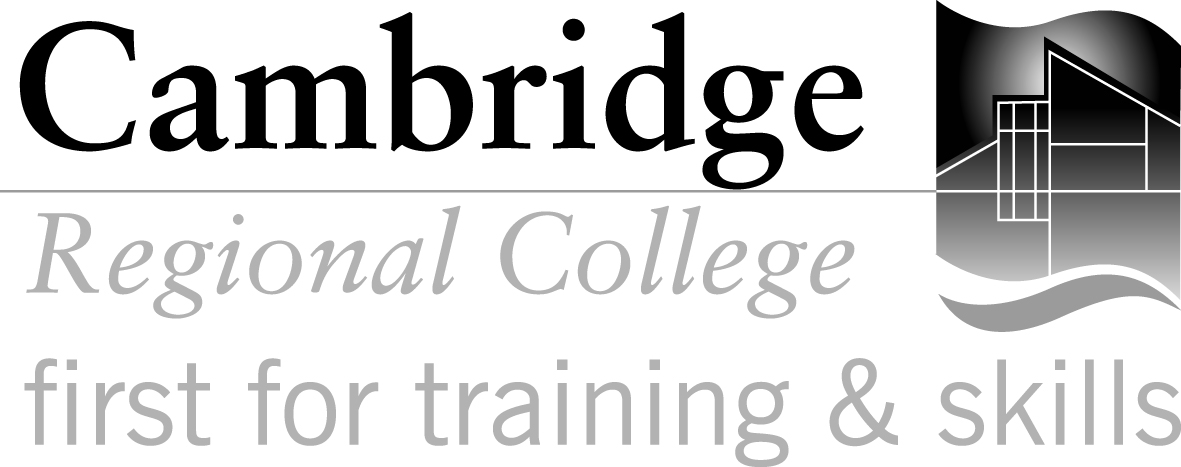 JOB DESCRIPTIONJob Title:				Assessor/Trainer – Plumbing & GasDirectorate:				Teaching and Learning Faculty:				Construction and Motor VehicleReporting To:			Work Based learning Area ManagerDate JD produced/revised:	February 2018 The primary purpose of this job role is to:Provide high quality training to learners both in College and in their place of work. Assess learner’s competence in line with appropriate industrial and qualification standards, and record assessment outcomes.  The primary duties, tasks and responsibilities of this job role are to:1.	Organise and provide training and support for candidates1.1 	Agree, design, and deliver training programmes in the appropriate area, providing support to candidates to achieve their qualification within agreed timescales.1.2 	Prepare learners for assessment. 1.3 	Action plan and conduct training sessions on company premises on College site.1.4 	Provide instruction and training, ensuring training meets standards set by the College and Awarding Organisations.1.5 	Prepare packages for training and assessment.2.	Conduct assessments2.1 	Organise and plan assessment opportunities with candidates and employers.2.2 	Carry out assessment activities in the required locations.2.3 	Ensure fair access to equal opportunities in assessment for all learners.2.4 	Comply with the relevant awarding body requirements in all assessment processes.2.5 	Support candidates in completing portfolios of work.2.7 	Present candidates work for verification when required.	2.8 	Complete the appropriate documentation when candidates successfully complete the qualification.2.9  	Liaise with College Quality assurers to maintain quality systems in line with NVQ and college quality requirements..3.  	Carry out administrative requirements in line with the contract3.1 	Enrol candidates in line with the College procedures.3.2 	Ensure candidates are registered with the appropriate Awarding Organisation within 10 weeks of start date. 3.3 	Maintain individual records in both written and computer generated database formats to support the programme.3.4 	Maintain accurate records for all candidates.3.5 	Collect feedback from learners.3.6 	Provide co-ordinator with records of learners’ progress.3.7 	Complete the appropriate documentation when candidates withdraw from the programme.3.8 	Maintain a diary of visits to the learners in their workplaces. 3.9 	Ensure documentation relating to records required for audit and inspection purposes is accurately maintained.3.10 Attend meetings as appropriate. 3.11 Where necessary, carry out review meetings with the learners in the workplace and complete review records.4.	Comply with Health and Safety requirements4.1 	Know and abide by the Health and Safety rules within the College and company premises and be aware of good practice in the working environment.4.2 	Ensure that candidates work in a safe manner and that they do not endanger themselves or the safety of others.5.	Professional Development5.1 	Maintain and update your own knowledge and skills (CPD) in line with Awarding Organisations requirements.5.2 	Undertake training identified as relevant to the position.5.3 	Lead by example to maintain a high standard of professionalism.6.     Business Development 6.1 	Regularly communicate with employers to maintain good relationships.6.2 	Further develop links with regular contacts and promote new business as appropriate.6.3 	Act as a conduit between employers and the College ensuring that all business         	leads are referred to the appropriate College nominee.6.4  	Recruit new candidates as agreed with line manager and process.6.5	Attend college Open Days and other publicity events as directed by line manager7.     Other Duties 7.1	Undertake such other duties as may be required commensurate with the grade, at the initial place of work or at any other College site, as may be requested of you by your line manager at your initial place of work or at any other premises which the     	Corporation currently has or may subsequently acquire.Special conditions or working arrangements applicable to this role are:Due to the nature of the post, the post holder is required to hold a standard/enhanced DBS disclosure check deemed acceptable to the.Applicable to Teaching Staff and Curriculum Managers OnlyAs an organisation we are committed to supporting all our teaching staff in achieving formal teaching qualifications and will provide training and support to enable you to do so where you do not already hold a Certificate in Education, PGCE or equivalent qualification.Teaching staff whose employment commenced on or after 1 September 2001 are required and contracted by the College to either have upon commencement of employment, or to obtain within a specified period after commencement, certain teaching qualifications as specified by the Further Education Teachers' Qualifications Regulations 2001.  The type of qualification required and the time period for acquiring it, depend on a number of factors including the type of post that is held, the teaching undertaken and hours of workPlease note that this job description is current as at the date shown above.  In consultation with you, it is liable to change to reflect changes in the job. EMPLOYEE PROFILETerms and ConditionsDetailsSalary Scale(depending on qualifications and experience)APTC Scale 5 to SO1 Salary: (to be pro rated if part-time)£20,633 to 27,541 p.a.Superannuation Scheme:Local Government Pension SchemeNumber of hours to be worked per weekFull Time 37 hoursFull year or term time only contractFull yearContract typeStandardAnnual Leave Entitlement 25 days ATTRIBUTESESSENTIAL ATTRIBUTES CANDIDATES MUST HAVE ON ENTERING THE ROLEADDITIONALKEY ATTRIBUTES ALREADY HELD OR TO BE DEVELOPED TO PERFORM  THE ROLEASSESSMENT METHODe.g. application form, interview, testsQualificationsLevel 3 NVQ or Advanced qualifications in PlumbingAccredited gas qualifications including;CCN1HTR1CKR1WAT1MTR1CEN1Assessor award  A1 Assessor Awards (D32/D33)V Award (D34 )Current Unvented Hot Water qualificationCurrent CSCS statusApplication formCertificatesRelated ExperienceRecent and relevant industrial experience covering at least five yearsExperience/knowledge of the current NVQ systemExperience of teaching within a Further Education or training environmentExperience of the current NVQ systemApplication FormInterviewSpecial  CircumstancesThe work may include evening and weekendsMust possess a current driving licence and be prepared to use own vehicle (mileage will be paid)InterviewKnowledge, skills and abilitiesHealth and Safety legislation knowledge applicable to the occupational areaWillingness to undertake further training / qualification/s as requiredGood communication and interpersonal skillsGood record keeping skills and attention to detailApplication FormInterviewReferencesDisposition and approachHighly motivatedGood team playerAble to work flexibly and on own initiative.Maintains a professional personal appearance and acts with integrity at all timesSupports Equality & DiversityInterviewReferences